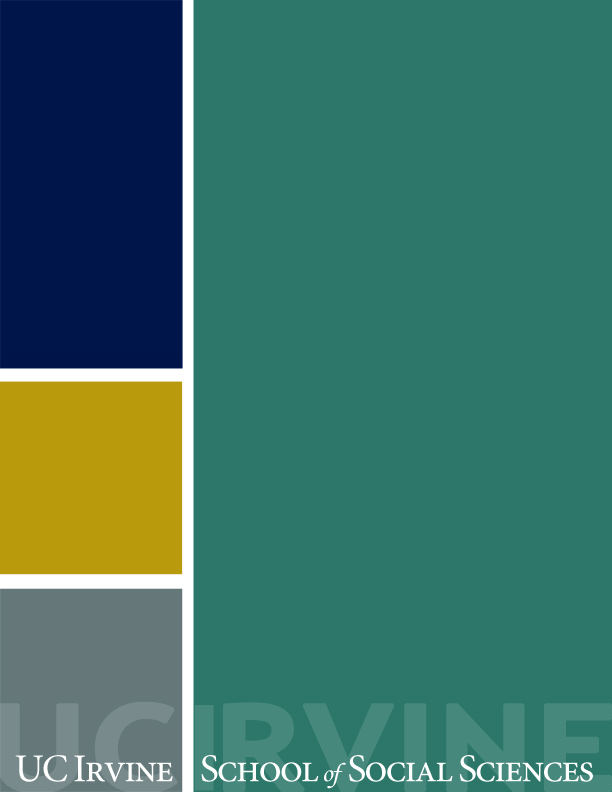 Type pertinent text here.You can also type in here.Or here, too!	A photo often looks good here.Don’t forget to include your department word mark!